IIron Ore (Hope Downs) Agreement Act 1992Portfolio:Minister for State and Industry Development, Jobs and TradeAgency:Department of Jobs, Tourism, Science and InnovationIron Ore (Hope Downs) Agreement Act 19921992/06211 Dec 199211 Dec 1992 (see s. 2)Reprint 1 as at 23 Jan 2004 Reprint 1 as at 23 Jan 2004 Reprint 1 as at 23 Jan 2004 Reprint 1 as at 23 Jan 2004 Standardisation of Formatting Act 2010 s. 42010/01928 Jun 201011 Sep 2010 (see s. 2(b) and Gazette 10 Sep 2010 p. 4341)Iron Ore Agreements Legislation Amendment Act (No. 2) 2010 Pt. 52010/06110 Dec 201011 Dec 2010 (see s. 2(c))Iron Ore Agreements Legislation Amendment Act 2011 Pt. 52011/06114 Dec 201115 Dec 2011 (see s. 2(b))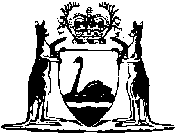 